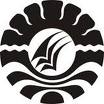 SKRIPSIPENGGUNAAN MEDIA  FLASH CARD DALAM MENINGKATKAN KEMAMPUAN MEMBACA PERMULAAN PADA MURID TUNARUNGU KELAS DASAR II DI SLB BC-YAPALB MAKASSAR ERNIWATI. Y
JURUSAN PENDIDIKAN LUAR BIASA FAKULTAS ILMU PENDIDIKAN UNIVERSITAS NEGERI MAKASSAR2017